ПРОЕКТР Е Ш Е Н И Ерп. Усть-Абакан      от __________ 2019 г.                                                                                            №  О внесении изменений в Решение Совета депутатов Усть-Абаканского района Республики Хакасия от 31.01.2019г. № 8 «Об утверждении Положения о порядке управления и распоряжения муниципальным имуществом муниципального образования Усть-Абаканский район»На основании ходатайства Главы Усть-Абаканского района, в соответствии со статьями 23, 65 Устава муниципального образования Усть-Абаканский район Республики Хакасия, Совет депутатов Усть-Абаканского района Республики ХакасияРЕШИЛ:Внести изменения в Приложение к Решению Совета депутатов Усть-Абаканского района Республики Хакасия от 31.01.2019г. № 8 «Об утверждении Положения о порядке управления и распоряжения муниципальным имуществом муниципального образования Усть-Абаканский район» следующего содержания:- абзац 12 части 1 статьи 6 – исключить;- статью 16 изложить в новой редакции:«16 . Учреждение муниципального унитарного предприятия1. Решение об учреждении (создании) муниципального унитарного предприятия принимается Администрацией Усть-Абаканского района Республики Хакасия на основании представления отраслевого органа. Порядок создания муниципального унитарного предприятия устанавливается Администрацией Усть-Абаканского района Республики Хакасия в соответствии с законодательством Российской Федерации, законодательством Республики Хакасия, нормативными правовыми актами муниципального образования Усть-Абаканский район.2. Учредителем муниципального унитарного предприятия выступает муниципальное образование Усть-Абаканский район. От имени муниципального образования Усть-Абаканский район права собственника имущества унитарного предприятия осуществляет администрация Усть-Абаканского района Республики Хакасия, которая выступает в качестве учредителя муниципального унитарного предприятия, утверждает его Устав.».3. Настоящее  Решение вступает в силу после  его  официального  опубликования.         4. Направить настоящее Решение Главе Усть-Абаканского района               Егоровой Е.В.  для подписания и опубликования в газете «Усть-Абаканские известия».Председатель Совета депутатов		         	               ГлаваУсть-Абаканского района                                   	    Усть-Абаканского района                         ___________Владимиров	 В.М.		                           ___________  Егорова Е.В.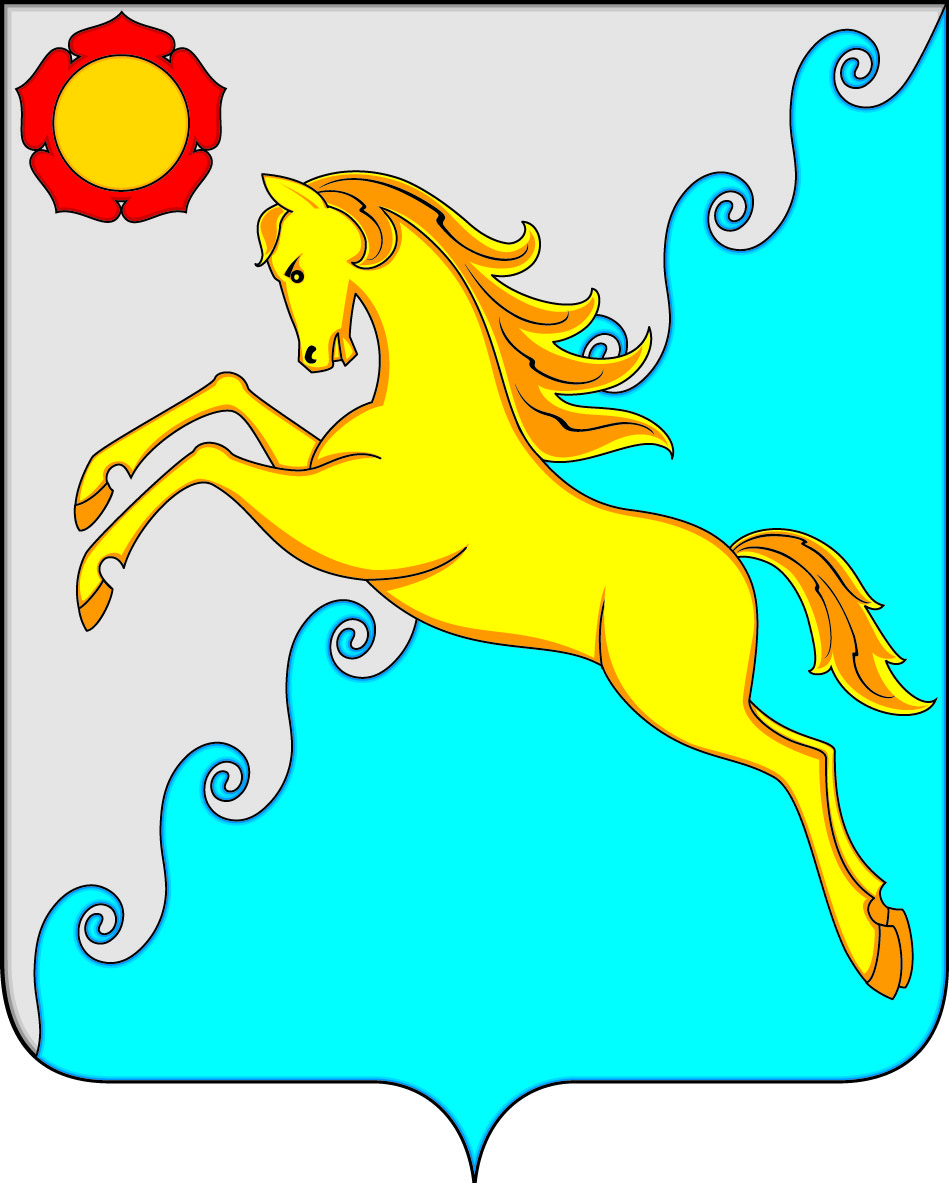 СОВЕТ ДЕПУТАТОВ УСТЬ-АБАКАНСКОГО РАЙОНАРЕСПУБЛИКИ ХАКАСИЯ